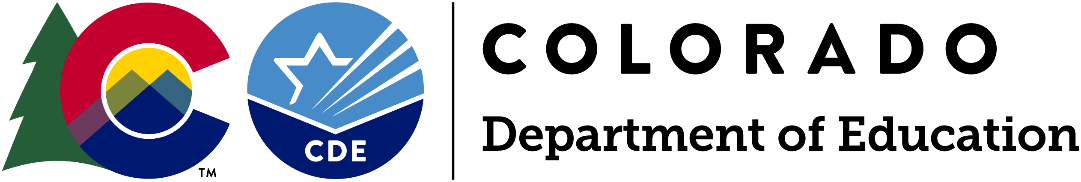 For Planning Purposes ONLYApplications Due: Friday, December 15, 2023, by 11:59 pmApplication Information Webinar: Thursday, September 28, 2023, at 2:00 pm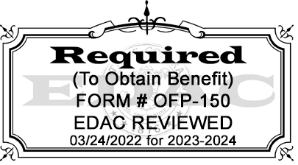 Program or Eligibility Questions:Evita Byrd, ESEA Senior Consultant720-347-5667 | byrd_e@cde.state.co.us Nathan Hickman, Title IV-A Alternate State Coordinator720-833-8194 | hickman_n@cde.state.co.us Tammy Giessinger, Title IV-A State Coordinator and Supervisor of Program Monitoring720-827-5291 | giessinger_t@cde.state.co.us Eligibility Data Questions: Tina Negley, Supervisor of Program Effectiveness720-766-2793 | negley_t@cde.state.co.usBudget/Fiscal Questions:Robert Hawkins, Lead Grants Fiscal Analyst303-927-9608 | hawkins_r@cde.state.co.us Application Process Questions:DeLilah Collins, Director of Grants Program Administration Office720-537-9882 | collins_d@cde.state.co.usStronger Connections GrantApplications Due: Friday, December 15, 2023, by 11:59 pmApplications for the Stronger Connections Grant must be submitted through the online application form.This template is being provided as a resource for applicants. Submission of application materials either in hard copy or via email will not be accepted.Required ElementsThe format outlined below must be followed in order to assure consistent application of the evaluation criteria. See the evaluation rubric for specific selection criteria needed in Part V.Stronger Connections GrantApplications Due: Friday, December 15, 2023, by 11:59 pmPart I: Applicant InformationPart I will be completed using the online application form. The online system does not save works in progress so applicants may wish to complete their information in a separate document and copy responses into the form.Part II: EligibilityPart II will be completed in the online application form. The online system does not save works in progress so applicants may wish to complete their information in this document (or the available planning template) and copy responses into the online application.Part III: Equitable ServicesThe following table for Part III will be completed in the online application form. The online system does not save works in progress so applicants may wish to complete their information in this document (or the available planning template) and copy responses into the online application.Part IV: Program Assurances FormThe appropriate Authorized Representative(s) must sign below to indicate their approval of the contents of the application for the Stronger Connections Grant and the receipt of program funds.hereby agrees to the following assurances:The grantee will use SCG funds for activities allowable under section 4108 of the ESEA.The grantee will track the SCG funds separately from its regular allocation under Title IV, Part A of the ESEA.The grantee will follow the supplement, not supplant requirements in section 4110 of the ESEA. The grantee will not use funds for the provision to any person of a dangerous weapon or training in the use of a dangerous weapon as prohibited under Section 13401 of the Bipartisan Safer Communities Act, which amends section 8526 of the ESEA.The grantee will provide equitable services to students and teachers in non-public schools as required under section 8501 of the ESEA.The grantee will ensure that a public agency maintains control of funds for the services and assistance provided to a non-public school with SCG funds.The grantee will ensure that a public agency has title to materials, equipment, and property purchased.The grantee will ensure that services to a non-public school with SCG funds are provided by a public agency directly, or through contract with, another public or private entity.The grantee will ensure that equitable services provided with SCG funds are secular, neutral, and non-ideological.The grantee will not discriminate against anyone regarding race, gender, national origin, color, disability, or age.The grantee will maintain appropriate fiscal and program records for funded activities and fiscal audits of this program will be conducted by the grantees as a part of their regular audits.The grantee will maintain sole responsibility for the project even though subcontractors may be used to perform certain services.The grantee will work with and provide data for the Stronger Connections Grant to CDE and/or the United States Department of Education when requested and within the time frames specified.If any findings of misuse of these funds are discovered, project funds will be returned to CDE.The Colorado Department of Education may terminate a grant award upon thirty days’ notice if it is deemed by CDE that the applicant is not fulfilling the requirements of the funded program as specified in the approved project application, or if the program is generating less than satisfactory results.Project modifications and changes in the approved budget must be requested in writing and be approved in writing by CDE before modifications are made to the expenditures. Contact Stronger_Connections@cde.state.co.us for any modifications.Note: If grant application is approved, funding will not be awarded until all signatures are in place. Please attempt to obtain all signatures before submitting the application.Part V: Application Narrative Criteria and Evaluation RubricThe following criteria will be used by reviewers to evaluate the application. For the application to be recommended for funding, it must receive at least 70 points out of the 110 possible points and all required elements must be addressed. An application that scores below 70 points may be asked to submit revisions that would bring the application up to a fundable level. An application that receives a score of zero on any required elements will not be funded without revisions.Scoring DefinitionsMinimally Addressed or Does Not Meet Criteria - information not providedMet Some but Not All Identified Criteria - requires additional clarificationAddressed Criteria but Did Not Provide Thorough Detail - adequate response, but not thoroughly developed or high-quality responseMet All Criteria with High Quality - clear, concise, and well thought out responseAttachment A: Equitable Services to Non-public SchoolsEquitable Services to Non-public Schools	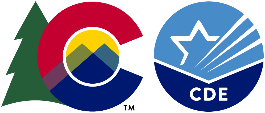 Stronger Connections Grant Consultation FormGoal of ConsultationThe goal of consultation is agreement between the LEA and appropriate non-public school officials on how to provide equitable and effective programs for eligible non-public school children. The “goal of reaching agreement” between an LEA and appropriate non-public school officials is grounded in timely, meaningful, and open communication between the LEA and the non-public school officials on key issues that are relevant to the equitable participation of eligible non-public school students, teachers and other education personnel, and families in ESEA programs, including the Stronger Connections Grant.Meaningful consultation provides ample time and a genuine opportunity for all parties to express their views, to have their views seriously considered, and to discuss viable options for ensuring equitable participation of eligible non-public school students, teachers and other education personnel, and families. This assumes that the LEA has not made any decisions that will impact the participation of non-public school students and teachers in applicable programs prior to consultation or established a blanket rule that precludes non-public school students and teachers from receiving certain services authorized under applicable programs. An LEA must consult with non-public school officials about the timeline for consultation and provide adequate notice of such consultation to ensure meaningful consultation and the likelihood that those involved will be well prepared with the necessary information and data for decision-making. Successful consultation begins well before the implementation of services, establishes positive and productive working relationships, makes planning effective, continues throughout implementation of equitable services, and serves to ensure that the services provided meet the needs of eligible students and teachers.Note: Consultation forms must be included with the Stronger Connections Grant application as an attachment. If a non-public school elects not to participate, select the appropriate option as provided below.Date(s) of ConsultationPlease provide the dates that the LEA contacted the non-public school, the method of communication, and, if applicable, the date of the consultation. If the LEA was unable to consult with the non-public school, provide dates of communication attempts and continue to the Signatures section.Check the applicable box below. Non-public School WILL participate: The parties below agree that timely and meaningful consultation occurred between the LEA and the non-public school during the design and development of the LEA’s Stronger Connections Grant application, as indicated above. Further, the parties agree that timely and meaningful consultation will continue throughout the implementation and assessment of the agreed-upon equitable services.(Both the LEA and the non-public School will need to sign the bottom of this form.) Non-public School WILL NOT participate: The parties below agree that timely and meaningful consultation occurred between the LEA and the non-public school. The non-public school, at this time, will not participate and will not receive funding.(Both the LEA and the non-public school will need to sign the bottom of this form.) Both parties met but were unable to come to an agreement: The parties were unable to come to an agreement regarding the equitable services to be provided to eligible non-public school children, teachers, and/or families. If applicable, select one or both of the options below. The LEA’s signature below indicates that the LEA attempted to provide timely and meaningful consultation but was ultimately unable to come to an agreement with the non-public school official. If the LEA disagrees with the non-public school official with respect to an issue discussed during consultation, the LEA must provide the reasons for disagreement to the non-public school official. The LEA may provide that information below: The non-public school official’s signature below indicates that the non-public school official attempted to engage in the consultation process with the LEA, however, either the non-public school official believes that timely and meaningful consultation did not occur, or the program designed through consultation is not equitable with respect to eligible non-public school children. If necessary, after contacting the Ombudsman for Equitable Services, the non-public school official may file a complaint regarding the disagreement with the LEA with the Colorado Department of Education in accordance with section 1117(b)(6).
 Non-public School DID NOT RESPOND: The LEA was unable to conduct a timely and meaningful consultation due to a lack of response from the non-public school. (The LEA will need to sign the bottom of this form.)Allowable uses discussed: School-based mental health servicesComprehensive health education programsDrug and violence prevention activities that are evidence-basedIntegrating health and safety practices into school or athletic programsNutritional education and physical education activitiesImplementation of schoolwide positive behavioral interventions and supportsBullying and harassment preventionActivities that improve instructional practices for developing relationship-building skillsPrevention of teen and dating violence, stalking, domestic abuse, and sexual violence and harassmentMentoring and school counselingEstablishing or improving school dropout and reentry programsSuicide preventionCrisis management and conflict resolution techniquesSchool-based violence prevention strategiesReducing exclusionary disciplinary practicesEstablishing partnerships within the community to provide resources and support for schoolsStrengthening relationships between schools and communitiesHigh-quality training for school personnel in effective practices related to the aboveSummary of Services to be ProvidedProvide a summary of the agreed-upon equitable services to be provided to eligible non-public school children, teachers, and families below. (May be attached as an addendum.)SignaturesAttachment B: Financial Management Risk AssessmentAll applicants applying for the Stronger Connections Grant must fill out the following assessment. These questions are intended to collect information about the capacity and ability of the applicant to manage federal and/or state grant funds. Applicants are advised to make sure that the person(s) completing these questions are those responsible for and knowledgeable about the fiscal agent’s financial management functions. Scores from this section will determine if the organization’s level of risk to manage federal grant funds is high, medium, or low, and these scores will be utilized in determining potential grant awards, or the potential requirement of additional restrictions or requirements on any awards to an entity determined to be of higher risk.Stronger Connections GrantPursuant to the Bipartisan Safer Communities Act, Public Law 117-159 (2022)Complete responses in the online application form:These sections do not count toward the 10-page limit for the application narratives.Part I: Applicant InformationPart II: Eligibility Part III: Equitable Services (Table)Upload these documents in the online application form:Part III: Equitable Services Form(s) – Attachment APart IV:	Program Assurances FormPart V:	Application Narrative	Application Narrative [cannot exceed 10 pages]		Section A: Demonstration of Need		Section B: Stakeholder Engagement		Section C: Program Goals, Evaluation, and Timeline		Section D: Budget		Section E: Evaluation and Sustainability PlanPart VI: Budget WorkbookSubmit in Excel format in original CDE template.Does not count towards page limit.Attachment B: Financial Management Risk AssessmentPlease ensure that the applicant’s name is present in the title of all documents to be uploaded into the online form.For example: “DistrictName_Narrative”Lead ApplicantLead ApplicantLead ApplicantLead ApplicantLead ApplicantLead ApplicantLead ApplicantLead ApplicantLead ApplicantLead ApplicantLead ApplicantLead ApplicantLead ApplicantLead ApplicantLEA Name:LEA Name:LEA/BOCES Code:LEA/BOCES Code:LEA/BOCES Code:Mailing Address:Mailing Address:UEI #:UEI # Expiration:UEI # Expiration:Are there exclusions associated with this UEI?Are there exclusions associated with this UEI?Are there exclusions associated with this UEI?Are there exclusions associated with this UEI? No	 Yes (please provide details) No	 Yes (please provide details) No	 Yes (please provide details) No	 Yes (please provide details) No	 Yes (please provide details) No	 Yes (please provide details)Type of Education ProviderCheck the box below that best describes your organization or authorizer.Type of Education ProviderCheck the box below that best describes your organization or authorizer.Type of Education ProviderCheck the box below that best describes your organization or authorizer.Type of Education ProviderCheck the box below that best describes your organization or authorizer.Type of Education ProviderCheck the box below that best describes your organization or authorizer.Type of Education ProviderCheck the box below that best describes your organization or authorizer.Type of Education ProviderCheck the box below that best describes your organization or authorizer.Type of Education ProviderCheck the box below that best describes your organization or authorizer.Type of Education ProviderCheck the box below that best describes your organization or authorizer.Type of Education ProviderCheck the box below that best describes your organization or authorizer.Type of Education ProviderCheck the box below that best describes your organization or authorizer.Type of Education ProviderCheck the box below that best describes your organization or authorizer.Type of Education ProviderCheck the box below that best describes your organization or authorizer.Type of Education ProviderCheck the box below that best describes your organization or authorizer. School District	 Board of Cooperative Educational Services (BOCES)	 The Charter School Institute (CSI) The Colorado School for the Deaf and the Blind	 Charter School Authorized by a District or CSI School District	 Board of Cooperative Educational Services (BOCES)	 The Charter School Institute (CSI) The Colorado School for the Deaf and the Blind	 Charter School Authorized by a District or CSI School District	 Board of Cooperative Educational Services (BOCES)	 The Charter School Institute (CSI) The Colorado School for the Deaf and the Blind	 Charter School Authorized by a District or CSI School District	 Board of Cooperative Educational Services (BOCES)	 The Charter School Institute (CSI) The Colorado School for the Deaf and the Blind	 Charter School Authorized by a District or CSI School District	 Board of Cooperative Educational Services (BOCES)	 The Charter School Institute (CSI) The Colorado School for the Deaf and the Blind	 Charter School Authorized by a District or CSI School District	 Board of Cooperative Educational Services (BOCES)	 The Charter School Institute (CSI) The Colorado School for the Deaf and the Blind	 Charter School Authorized by a District or CSI School District	 Board of Cooperative Educational Services (BOCES)	 The Charter School Institute (CSI) The Colorado School for the Deaf and the Blind	 Charter School Authorized by a District or CSI School District	 Board of Cooperative Educational Services (BOCES)	 The Charter School Institute (CSI) The Colorado School for the Deaf and the Blind	 Charter School Authorized by a District or CSI School District	 Board of Cooperative Educational Services (BOCES)	 The Charter School Institute (CSI) The Colorado School for the Deaf and the Blind	 Charter School Authorized by a District or CSI School District	 Board of Cooperative Educational Services (BOCES)	 The Charter School Institute (CSI) The Colorado School for the Deaf and the Blind	 Charter School Authorized by a District or CSI School District	 Board of Cooperative Educational Services (BOCES)	 The Charter School Institute (CSI) The Colorado School for the Deaf and the Blind	 Charter School Authorized by a District or CSI School District	 Board of Cooperative Educational Services (BOCES)	 The Charter School Institute (CSI) The Colorado School for the Deaf and the Blind	 Charter School Authorized by a District or CSI School District	 Board of Cooperative Educational Services (BOCES)	 The Charter School Institute (CSI) The Colorado School for the Deaf and the Blind	 Charter School Authorized by a District or CSI School District	 Board of Cooperative Educational Services (BOCES)	 The Charter School Institute (CSI) The Colorado School for the Deaf and the Blind	 Charter School Authorized by a District or CSIRegionIndicate the region of Colorado this program will directly impact.RegionIndicate the region of Colorado this program will directly impact.RegionIndicate the region of Colorado this program will directly impact.RegionIndicate the region of Colorado this program will directly impact.RegionIndicate the region of Colorado this program will directly impact.RegionIndicate the region of Colorado this program will directly impact.RegionIndicate the region of Colorado this program will directly impact.RegionIndicate the region of Colorado this program will directly impact.RegionIndicate the region of Colorado this program will directly impact.RegionIndicate the region of Colorado this program will directly impact.RegionIndicate the region of Colorado this program will directly impact.RegionIndicate the region of Colorado this program will directly impact.RegionIndicate the region of Colorado this program will directly impact.RegionIndicate the region of Colorado this program will directly impact. Metro		 Pikes Peak		 North Central	 Northwest West Central		 Southwest		 Southeast		 Northeast Metro		 Pikes Peak		 North Central	 Northwest West Central		 Southwest		 Southeast		 Northeast Metro		 Pikes Peak		 North Central	 Northwest West Central		 Southwest		 Southeast		 Northeast Metro		 Pikes Peak		 North Central	 Northwest West Central		 Southwest		 Southeast		 Northeast Metro		 Pikes Peak		 North Central	 Northwest West Central		 Southwest		 Southeast		 Northeast Metro		 Pikes Peak		 North Central	 Northwest West Central		 Southwest		 Southeast		 Northeast Metro		 Pikes Peak		 North Central	 Northwest West Central		 Southwest		 Southeast		 Northeast Metro		 Pikes Peak		 North Central	 Northwest West Central		 Southwest		 Southeast		 Northeast Metro		 Pikes Peak		 North Central	 Northwest West Central		 Southwest		 Southeast		 Northeast Metro		 Pikes Peak		 North Central	 Northwest West Central		 Southwest		 Southeast		 Northeast Metro		 Pikes Peak		 North Central	 Northwest West Central		 Southwest		 Southeast		 Northeast Metro		 Pikes Peak		 North Central	 Northwest West Central		 Southwest		 Southeast		 Northeast Metro		 Pikes Peak		 North Central	 Northwest West Central		 Southwest		 Southeast		 Northeast Metro		 Pikes Peak		 North Central	 Northwest West Central		 Southwest		 Southeast		 NortheastRequested FundingEnsure that these amounts match the submitted Budget Workbook.Requested FundingEnsure that these amounts match the submitted Budget Workbook.Requested FundingEnsure that these amounts match the submitted Budget Workbook.Requested FundingEnsure that these amounts match the submitted Budget Workbook.Requested FundingEnsure that these amounts match the submitted Budget Workbook.Requested FundingEnsure that these amounts match the submitted Budget Workbook.Requested FundingEnsure that these amounts match the submitted Budget Workbook.Requested FundingEnsure that these amounts match the submitted Budget Workbook.Requested FundingEnsure that these amounts match the submitted Budget Workbook.Requested FundingEnsure that these amounts match the submitted Budget Workbook.Requested FundingEnsure that these amounts match the submitted Budget Workbook.Requested FundingEnsure that these amounts match the submitted Budget Workbook.Requested FundingEnsure that these amounts match the submitted Budget Workbook.Requested FundingEnsure that these amounts match the submitted Budget Workbook.Requesting indirect costs based on the Federally Negotiated Indirect Cost Rate?Requesting indirect costs based on the Federally Negotiated Indirect Cost Rate?Requesting indirect costs based on the Federally Negotiated Indirect Cost Rate?Requesting indirect costs based on the Federally Negotiated Indirect Cost Rate?Requesting indirect costs based on the Federally Negotiated Indirect Cost Rate?Requesting indirect costs based on the Federally Negotiated Indirect Cost Rate?Requesting indirect costs based on the Federally Negotiated Indirect Cost Rate?Requesting indirect costs based on the Federally Negotiated Indirect Cost Rate?Requesting indirect costs based on the Federally Negotiated Indirect Cost Rate?Requesting indirect costs based on the Federally Negotiated Indirect Cost Rate?Requesting indirect costs based on the Federally Negotiated Indirect Cost Rate?Requesting indirect costs based on the Federally Negotiated Indirect Cost Rate? Yes	 No Yes	 NoYear 1[07/01/23 – 06/30/24]Year 1[07/01/23 – 06/30/24]Year 1[07/01/23 – 06/30/24]$$$Year 2[07/01/24 – 06/30/25]Year 2[07/01/24 – 06/30/25]Year 2[07/01/24 – 06/30/25]$$$$$Authorized Representative InformationFor Charter School applicants, the Authorized Representative and Fiscal Manager will be contacts from your authorizing district/CSI.Authorized Representative InformationFor Charter School applicants, the Authorized Representative and Fiscal Manager will be contacts from your authorizing district/CSI.Authorized Representative InformationFor Charter School applicants, the Authorized Representative and Fiscal Manager will be contacts from your authorizing district/CSI.Authorized Representative InformationFor Charter School applicants, the Authorized Representative and Fiscal Manager will be contacts from your authorizing district/CSI.Authorized Representative InformationFor Charter School applicants, the Authorized Representative and Fiscal Manager will be contacts from your authorizing district/CSI.Authorized Representative InformationFor Charter School applicants, the Authorized Representative and Fiscal Manager will be contacts from your authorizing district/CSI.Authorized Representative InformationFor Charter School applicants, the Authorized Representative and Fiscal Manager will be contacts from your authorizing district/CSI.Authorized Representative InformationFor Charter School applicants, the Authorized Representative and Fiscal Manager will be contacts from your authorizing district/CSI.Authorized Representative InformationFor Charter School applicants, the Authorized Representative and Fiscal Manager will be contacts from your authorizing district/CSI.Authorized Representative InformationFor Charter School applicants, the Authorized Representative and Fiscal Manager will be contacts from your authorizing district/CSI.Authorized Representative InformationFor Charter School applicants, the Authorized Representative and Fiscal Manager will be contacts from your authorizing district/CSI.Authorized Representative InformationFor Charter School applicants, the Authorized Representative and Fiscal Manager will be contacts from your authorizing district/CSI.Authorized Representative InformationFor Charter School applicants, the Authorized Representative and Fiscal Manager will be contacts from your authorizing district/CSI.Authorized Representative InformationFor Charter School applicants, the Authorized Representative and Fiscal Manager will be contacts from your authorizing district/CSI.Name:Title:Title:Telephone:Email:Email:Program Contact InformationProgram Contact InformationProgram Contact InformationProgram Contact InformationProgram Contact InformationProgram Contact InformationProgram Contact InformationProgram Contact InformationProgram Contact InformationProgram Contact InformationProgram Contact InformationProgram Contact InformationProgram Contact InformationProgram Contact InformationName:Title:Title:Telephone:Email:Email:Fiscal Manager InformationFiscal Manager InformationFiscal Manager InformationFiscal Manager InformationFiscal Manager InformationFiscal Manager InformationFiscal Manager InformationFiscal Manager InformationFiscal Manager InformationFiscal Manager InformationFiscal Manager InformationFiscal Manager InformationFiscal Manager InformationFiscal Manager InformationName:Title:Title:Telephone:Email:Email:Executive SummaryExecutive SummaryExecutive SummaryExecutive SummaryExecutive SummaryExecutive SummaryExecutive SummaryExecutive SummaryExecutive SummaryExecutive SummaryExecutive SummaryExecutive SummaryExecutive SummaryExecutive SummaryProvide a brief description of the program to be supported by this funding. May not exceed 500 words. Does not count towards 10-page limit for narrative responses. The Executive Summary is not a scored component of the application.Provide a brief description of the program to be supported by this funding. May not exceed 500 words. Does not count towards 10-page limit for narrative responses. The Executive Summary is not a scored component of the application.Provide a brief description of the program to be supported by this funding. May not exceed 500 words. Does not count towards 10-page limit for narrative responses. The Executive Summary is not a scored component of the application.Provide a brief description of the program to be supported by this funding. May not exceed 500 words. Does not count towards 10-page limit for narrative responses. The Executive Summary is not a scored component of the application.Provide a brief description of the program to be supported by this funding. May not exceed 500 words. Does not count towards 10-page limit for narrative responses. The Executive Summary is not a scored component of the application.Provide a brief description of the program to be supported by this funding. May not exceed 500 words. Does not count towards 10-page limit for narrative responses. The Executive Summary is not a scored component of the application.Provide a brief description of the program to be supported by this funding. May not exceed 500 words. Does not count towards 10-page limit for narrative responses. The Executive Summary is not a scored component of the application.Provide a brief description of the program to be supported by this funding. May not exceed 500 words. Does not count towards 10-page limit for narrative responses. The Executive Summary is not a scored component of the application.Provide a brief description of the program to be supported by this funding. May not exceed 500 words. Does not count towards 10-page limit for narrative responses. The Executive Summary is not a scored component of the application.Provide a brief description of the program to be supported by this funding. May not exceed 500 words. Does not count towards 10-page limit for narrative responses. The Executive Summary is not a scored component of the application.Provide a brief description of the program to be supported by this funding. May not exceed 500 words. Does not count towards 10-page limit for narrative responses. The Executive Summary is not a scored component of the application.Provide a brief description of the program to be supported by this funding. May not exceed 500 words. Does not count towards 10-page limit for narrative responses. The Executive Summary is not a scored component of the application.Provide a brief description of the program to be supported by this funding. May not exceed 500 words. Does not count towards 10-page limit for narrative responses. The Executive Summary is not a scored component of the application.Provide a brief description of the program to be supported by this funding. May not exceed 500 words. Does not count towards 10-page limit for narrative responses. The Executive Summary is not a scored component of the application.Enter a narrative response here. Enter a narrative response here. Enter a narrative response here. Enter a narrative response here. Enter a narrative response here. Enter a narrative response here. Enter a narrative response here. Enter a narrative response here. Enter a narrative response here. Enter a narrative response here. Enter a narrative response here. Enter a narrative response here. Enter a narrative response here. Enter a narrative response here. Eligibility for ApplicationEligibility for ApplicationIs the LEA automatically eligible to apply based on CDE’s definition of a “high-need” LEA? Yes	 No (additional information required)If the LEA selected “no” in the previous question, a brief description of the data that demonstrates an identified need that aligns with the intent of the SCG must be provided. The rationale for eligibility is a scored component of the application. It should not exceed 500 words and does not count toward the 10-page limit for narrative responses.If the LEA selected “no” in the previous question, a brief description of the data that demonstrates an identified need that aligns with the intent of the SCG must be provided. The rationale for eligibility is a scored component of the application. It should not exceed 500 words and does not count toward the 10-page limit for narrative responses.Enter a narrative response here. Enter a narrative response here. Non-public School(s) Consultation The LEA does not have any non-public schools within its boundaries. OR The LEA has conducted timely and meaningful consultation with the non-public schools within its boundaries that align with the activities being provided to public schools. For example, if the LEA is applying for funds to support an activity in its middle schools, consultations would need to occur with all non-public schools serving the middle school grade span.The following non-public schools are participating in the Stronger Connections Grant:Please enter the school code and school name for each non-public school that is participating. [Ex. 0000 - School ABC]The following non-public schools are NOT participating in the Stronger Connections Grant:Please enter the school code and school name for each non-public school that is NOT participating. [Ex. 0000 - School ABC]On(date), 2023, the Board of(district/BOCES/CSI)Name of Organization Board President(School Board, BOCES, Charter School)SignatureDateName of Organization Authorized Representative(Superintendent, Charter School Institute, BOCES Executive Director)SignatureDateName of LEP Program ContactSignatureDateSection A: Demonstration of NeedMinimally Addressed or Does Not Meet CriteriaMet Some but Not All Identified CriteriaAddressed Criteria but Did Not Provide Thorough DetailMet All Criteria with High QualityTOTALDescribe the greatest challenges/needs related to the health and safety of students that will be addressed through the Stronger Connections Grant. 0135Enter a narrative response here. Describe how the use of Stronger Connections Grant funds will supplement activities currently being carried out with Title IV, Part A funds, if applicable. 0135Enter a narrative response here. Section B: Stakeholder EngagementMinimally Addressed or Does Not Meet CriteriaMet Some but Not All Identified CriteriaAddressed Criteria but Did Not Provide Thorough DetailMet All Criteria with High QualityTOTALProvide a description of how the LEA meaningfully consulted with students, parents and families, teachers, principals, and other school leaders, specialized instructional support personnel, community-based organizations, local government representatives (which may include a local law enforcement agency, local juvenile court, local child welfare agency, or local public housing agency), and other organizations or partners with relevant and demonstrated expertise in the programs and activities within the grant application. 0135Enter a narrative response here. Describe how the LEA will coordinate the implementation of the proposed activities with other programs, strategies, and activities being conducted in the community. 0135Enter a narrative response here. Provide a description of how the LEA will use ongoing consultation with stakeholders to evaluate and improve, if needed, the implementation of the proposed activities. 0135Enter a narrative response here. Section C: Program Goals, Evaluation, and TimelineMinimally Addressed or Does Not Meet CriteriaMet Some but Not All Identified CriteriaAddressed Criteria but Did Not Provide Thorough DetailMet All Criteria with High QualityTOTALOutline a comprehensive plan that will meet the identified social, emotional, physical, mental, or overall well-being needs of students through integrated student services and/or reduce chronic absenteeism, if applicable. The plan should include evidence-based strategies and activities.Note: Proposed activities and plans should align with and address needs related to the reasons for eligibility for this grant.03710Enter a narrative response here. Describe clear, detailed, and attainable goals (desired outcomes) for the proposed activities that will have a direct impact on students and are aligned to ESEA Section 4108, Safe and Healthy Students. Note: The LEA may identify a target population (e.g., schools, grade levels, student demographic). LEAs are encouraged to consider including a logic model, which might be helpful in demonstrating the connection between planned activities and desired outcomes. 03710Enter a narrative response here. Describe the steps being taken to identify and overcome barriers that exist within the LEA related to gender, race, national origin, color, disability, or age, including how the LEA plans to address those barriers that are applicable to the proposed activities within the grant application. (GEPA)0135Enter a narrative response here. Section D: BudgetMinimally Addressed or Does Not Meet CriteriaMet Some but Not All Identified CriteriaAddressed Criteria but Did Not Provide Thorough DetailMet All Criteria with High QualityTOTALBudget Narrative: Counts toward the 10-page limit.Budget Narrative: Counts toward the 10-page limit.Budget Narrative: Counts toward the 10-page limit.Budget Narrative: Counts toward the 10-page limit.Budget Narrative: Counts toward the 10-page limit.Budget Narrative: Counts toward the 10-page limit.Provide an overview of a cost-effective budget that clearly aligns to the action plan and identified needs and includes the cost of resources, tools, and other supports that will be needed.0135Enter a narrative response here. Risk Assessment and Excel Budget Workbook: Do not count toward the 10-page limit.Risk Assessment and Excel Budget Workbook: Do not count toward the 10-page limit.Risk Assessment and Excel Budget Workbook: Do not count toward the 10-page limit.Risk Assessment and Excel Budget Workbook: Do not count toward the 10-page limit.Risk Assessment and Excel Budget Workbook: Do not count toward the 10-page limit.Risk Assessment and Excel Budget Workbook: Do not count toward the 10-page limit.Complete the Financial Management Risk Assessment (Attachment B). This assessment is intended to collect information about the capacity and ability of the applicant to manage federal and/or state grant funds.Risk Assessment Results for RFA Rubric Scoring: Low Risk Score = 10 pointsMedium Risk Score = 5 pointsHigh Risk Score = 3 pointsRisk Assessment not fully completed or scored = 0 points03510Complete and submit the Budget Workbook. Include sufficient detail to demonstrate that the costs are reasonable, necessary, and will support the objectives, design, scope, and sustainability of the proposed activities.04710Activities are included in the budget for participating non-public schools that align to those identified on the consultation forms.Note: If the LEA does not have any non-public schools, the LEA should receive a score of 5 points. 0135Section E: Evaluation and Sustainability PlanMinimally Addressed or Does Not Meet CriteriaMet Some but Not All Identified CriteriaAddressed Criteria but Did Not Provide Thorough DetailMet All Criteria with High QualityTOTALProvide a clear timeline and evaluation plan, including what data will be collected to monitor the implementation and effectiveness of the proposed activities.0135Enter a narrative response here. Provide a clear and detailed plan for how the proposed programs and/or activities will be continued beyond the life of the grant.0135Enter a narrative response here. LEA InformationLEA InformationLEA InformationLEA InformationLEA InformationLEA InformationLEA InformationLEA:LEA Representative:LEA Representative:Telephone:Email:Non-Public School InformationNon-Public School InformationNon-Public School InformationNon-Public School InformationNon-Public School InformationNon-Public School InformationNon-Public School InformationNon-Public School:School Code:Address:School Administrator:Telephone:Email:Initial invitation sent to non-public school:Initial invitation sent to non-public school:Method of Communication:Follow-up invitation sent to non-public school:Follow-up invitation sent to non-public school:Method of Communication:Follow-up invitation sent to non-public school:Follow-up invitation sent to non-public school:Method of Communication:Date of Consultation Meeting:LEA RepresentativeSignatureDateNon-Public School AdministratorSignatureDateFinancial Management Risk AssessmentFinancial Management Risk AssessmentFinancial Management Risk AssessmentFinancial Management Risk AssessmentFinancial Management Risk AssessmentFinancial Management Risk AssessmentFinancial Management Risk AssessmentFinancial Management Risk AssessmentFinancial Management Risk AssessmentFinancial Management Risk AssessmentFinancial Management Risk AssessmentFinancial Management Risk AssessmentFinancial Management Risk AssessmentIs the applicant on the Federal or State Debarment List? (If Yes, no need to complete the rest of this form.)Is the applicant on the Federal or State Debarment List? (If Yes, no need to complete the rest of this form.)Is the applicant on the Federal or State Debarment List? (If Yes, no need to complete the rest of this form.)Is the applicant on the Federal or State Debarment List? (If Yes, no need to complete the rest of this form.)Is the applicant on the Federal or State Debarment List? (If Yes, no need to complete the rest of this form.)Is the applicant on the Federal or State Debarment List? (If Yes, no need to complete the rest of this form.)Is the applicant on the Federal or State Debarment List? (If Yes, no need to complete the rest of this form.)Is the applicant on the Federal or State Debarment List? (If Yes, no need to complete the rest of this form.)Is the applicant on the Federal or State Debarment List? (If Yes, no need to complete the rest of this form.)YesYesYesNoIs the applicant on the Federal or State Debarment List? (If Yes, no need to complete the rest of this form.)Is the applicant on the Federal or State Debarment List? (If Yes, no need to complete the rest of this form.)Is the applicant on the Federal or State Debarment List? (If Yes, no need to complete the rest of this form.)Is the applicant on the Federal or State Debarment List? (If Yes, no need to complete the rest of this form.)Is the applicant on the Federal or State Debarment List? (If Yes, no need to complete the rest of this form.)Is the applicant on the Federal or State Debarment List? (If Yes, no need to complete the rest of this form.)Is the applicant on the Federal or State Debarment List? (If Yes, no need to complete the rest of this form.)Is the applicant on the Federal or State Debarment List? (If Yes, no need to complete the rest of this form.)Is the applicant on the Federal or State Debarment List? (If Yes, no need to complete the rest of this form.)2525250Is the applicant in good standing on the Secretary of State Registration list? (CBO or Non-Profit)Is the applicant in good standing on the Secretary of State Registration list? (CBO or Non-Profit)Is the applicant in good standing on the Secretary of State Registration list? (CBO or Non-Profit)Is the applicant in good standing on the Secretary of State Registration list? (CBO or Non-Profit)Is the applicant in good standing on the Secretary of State Registration list? (CBO or Non-Profit)Is the applicant in good standing on the Secretary of State Registration list? (CBO or Non-Profit)Is the applicant in good standing on the Secretary of State Registration list? (CBO or Non-Profit)Is the applicant in good standing on the Secretary of State Registration list? (CBO or Non-Profit)Is the applicant in good standing on the Secretary of State Registration list? (CBO or Non-Profit)Yes (or N/A)Yes (or N/A)Yes (or N/A)NoIs the applicant in good standing on the Secretary of State Registration list? (CBO or Non-Profit)Is the applicant in good standing on the Secretary of State Registration list? (CBO or Non-Profit)Is the applicant in good standing on the Secretary of State Registration list? (CBO or Non-Profit)Is the applicant in good standing on the Secretary of State Registration list? (CBO or Non-Profit)Is the applicant in good standing on the Secretary of State Registration list? (CBO or Non-Profit)Is the applicant in good standing on the Secretary of State Registration list? (CBO or Non-Profit)Is the applicant in good standing on the Secretary of State Registration list? (CBO or Non-Profit)Is the applicant in good standing on the Secretary of State Registration list? (CBO or Non-Profit)Is the applicant in good standing on the Secretary of State Registration list? (CBO or Non-Profit)0005Does the applicant have an active UEI Number with no exclusions?
UEI#:						UEI Expiration Date:Note, if UEI is expired, or an entity does not have an active UEI, no awards or reimbursements can be made until an active UEI is provided.Does the applicant have an active UEI Number with no exclusions?
UEI#:						UEI Expiration Date:Note, if UEI is expired, or an entity does not have an active UEI, no awards or reimbursements can be made until an active UEI is provided.Does the applicant have an active UEI Number with no exclusions?
UEI#:						UEI Expiration Date:Note, if UEI is expired, or an entity does not have an active UEI, no awards or reimbursements can be made until an active UEI is provided.Does the applicant have an active UEI Number with no exclusions?
UEI#:						UEI Expiration Date:Note, if UEI is expired, or an entity does not have an active UEI, no awards or reimbursements can be made until an active UEI is provided.Does the applicant have an active UEI Number with no exclusions?
UEI#:						UEI Expiration Date:Note, if UEI is expired, or an entity does not have an active UEI, no awards or reimbursements can be made until an active UEI is provided.Does the applicant have an active UEI Number with no exclusions?
UEI#:						UEI Expiration Date:Note, if UEI is expired, or an entity does not have an active UEI, no awards or reimbursements can be made until an active UEI is provided.Does the applicant have an active UEI Number with no exclusions?
UEI#:						UEI Expiration Date:Note, if UEI is expired, or an entity does not have an active UEI, no awards or reimbursements can be made until an active UEI is provided.Does the applicant have an active UEI Number with no exclusions?
UEI#:						UEI Expiration Date:Note, if UEI is expired, or an entity does not have an active UEI, no awards or reimbursements can be made until an active UEI is provided.Does the applicant have an active UEI Number with no exclusions?
UEI#:						UEI Expiration Date:Note, if UEI is expired, or an entity does not have an active UEI, no awards or reimbursements can be made until an active UEI is provided.YesYesYesNoDoes the applicant have an active UEI Number with no exclusions?
UEI#:						UEI Expiration Date:Note, if UEI is expired, or an entity does not have an active UEI, no awards or reimbursements can be made until an active UEI is provided.Does the applicant have an active UEI Number with no exclusions?
UEI#:						UEI Expiration Date:Note, if UEI is expired, or an entity does not have an active UEI, no awards or reimbursements can be made until an active UEI is provided.Does the applicant have an active UEI Number with no exclusions?
UEI#:						UEI Expiration Date:Note, if UEI is expired, or an entity does not have an active UEI, no awards or reimbursements can be made until an active UEI is provided.Does the applicant have an active UEI Number with no exclusions?
UEI#:						UEI Expiration Date:Note, if UEI is expired, or an entity does not have an active UEI, no awards or reimbursements can be made until an active UEI is provided.Does the applicant have an active UEI Number with no exclusions?
UEI#:						UEI Expiration Date:Note, if UEI is expired, or an entity does not have an active UEI, no awards or reimbursements can be made until an active UEI is provided.Does the applicant have an active UEI Number with no exclusions?
UEI#:						UEI Expiration Date:Note, if UEI is expired, or an entity does not have an active UEI, no awards or reimbursements can be made until an active UEI is provided.Does the applicant have an active UEI Number with no exclusions?
UEI#:						UEI Expiration Date:Note, if UEI is expired, or an entity does not have an active UEI, no awards or reimbursements can be made until an active UEI is provided.Does the applicant have an active UEI Number with no exclusions?
UEI#:						UEI Expiration Date:Note, if UEI is expired, or an entity does not have an active UEI, no awards or reimbursements can be made until an active UEI is provided.Does the applicant have an active UEI Number with no exclusions?
UEI#:						UEI Expiration Date:Note, if UEI is expired, or an entity does not have an active UEI, no awards or reimbursements can be made until an active UEI is provided.0005Has the applicant ever had a government contract, project, or agreement terminated?Has the applicant ever had a government contract, project, or agreement terminated?Has the applicant ever had a government contract, project, or agreement terminated?Has the applicant ever had a government contract, project, or agreement terminated?Has the applicant ever had a government contract, project, or agreement terminated?Has the applicant ever had a government contract, project, or agreement terminated?Has the applicant ever had a government contract, project, or agreement terminated?Has the applicant ever had a government contract, project, or agreement terminated?Has the applicant ever had a government contract, project, or agreement terminated?YesYesYesNoHas the applicant ever had a government contract, project, or agreement terminated?Has the applicant ever had a government contract, project, or agreement terminated?Has the applicant ever had a government contract, project, or agreement terminated?Has the applicant ever had a government contract, project, or agreement terminated?Has the applicant ever had a government contract, project, or agreement terminated?Has the applicant ever had a government contract, project, or agreement terminated?Has the applicant ever had a government contract, project, or agreement terminated?Has the applicant ever had a government contract, project, or agreement terminated?Has the applicant ever had a government contract, project, or agreement terminated?5550Has there been changes in the applicant’s fiscal and/or program personnel in the previous year?Has there been changes in the applicant’s fiscal and/or program personnel in the previous year?Has there been changes in the applicant’s fiscal and/or program personnel in the previous year?Has there been changes in the applicant’s fiscal and/or program personnel in the previous year?Has there been changes in the applicant’s fiscal and/or program personnel in the previous year?Has there been changes in the applicant’s fiscal and/or program personnel in the previous year?Has there been changes in the applicant’s fiscal and/or program personnel in the previous year?Has there been changes in the applicant’s fiscal and/or program personnel in the previous year?Has there been changes in the applicant’s fiscal and/or program personnel in the previous year?YesYesYesNoHas there been changes in the applicant’s fiscal and/or program personnel in the previous year?Has there been changes in the applicant’s fiscal and/or program personnel in the previous year?Has there been changes in the applicant’s fiscal and/or program personnel in the previous year?Has there been changes in the applicant’s fiscal and/or program personnel in the previous year?Has there been changes in the applicant’s fiscal and/or program personnel in the previous year?Has there been changes in the applicant’s fiscal and/or program personnel in the previous year?Has there been changes in the applicant’s fiscal and/or program personnel in the previous year?Has there been changes in the applicant’s fiscal and/or program personnel in the previous year?Has there been changes in the applicant’s fiscal and/or program personnel in the previous year?5550Does the applicant use a commercial/licensed financial software system? If Yes, what system?Does the applicant use a commercial/licensed financial software system? If Yes, what system?Does the applicant use a commercial/licensed financial software system? If Yes, what system?Does the applicant use a commercial/licensed financial software system? If Yes, what system?Does the applicant use a commercial/licensed financial software system? If Yes, what system?Does the applicant use a commercial/licensed financial software system? If Yes, what system?Does the applicant use a commercial/licensed financial software system? If Yes, what system?Does the applicant use a commercial/licensed financial software system? If Yes, what system?Does the applicant use a commercial/licensed financial software system? If Yes, what system?YesYesYesNoDoes the applicant use a commercial/licensed financial software system? If Yes, what system?Does the applicant use a commercial/licensed financial software system? If Yes, what system?Does the applicant use a commercial/licensed financial software system? If Yes, what system?Does the applicant use a commercial/licensed financial software system? If Yes, what system?Does the applicant use a commercial/licensed financial software system? If Yes, what system?Does the applicant use a commercial/licensed financial software system? If Yes, what system?Does the applicant use a commercial/licensed financial software system? If Yes, what system?Does the applicant use a commercial/licensed financial software system? If Yes, what system?Does the applicant use a commercial/licensed financial software system? If Yes, what system?0005Does the applicant’s financial software system ensure that grant funds are not comingled with general operating funds?Does the applicant’s financial software system ensure that grant funds are not comingled with general operating funds?Does the applicant’s financial software system ensure that grant funds are not comingled with general operating funds?Does the applicant’s financial software system ensure that grant funds are not comingled with general operating funds?Does the applicant’s financial software system ensure that grant funds are not comingled with general operating funds?Does the applicant’s financial software system ensure that grant funds are not comingled with general operating funds?Does the applicant’s financial software system ensure that grant funds are not comingled with general operating funds?Does the applicant’s financial software system ensure that grant funds are not comingled with general operating funds?Does the applicant’s financial software system ensure that grant funds are not comingled with general operating funds?YesYesYesNoDoes the applicant’s financial software system ensure that grant funds are not comingled with general operating funds?Does the applicant’s financial software system ensure that grant funds are not comingled with general operating funds?Does the applicant’s financial software system ensure that grant funds are not comingled with general operating funds?Does the applicant’s financial software system ensure that grant funds are not comingled with general operating funds?Does the applicant’s financial software system ensure that grant funds are not comingled with general operating funds?Does the applicant’s financial software system ensure that grant funds are not comingled with general operating funds?Does the applicant’s financial software system ensure that grant funds are not comingled with general operating funds?Does the applicant’s financial software system ensure that grant funds are not comingled with general operating funds?Does the applicant’s financial software system ensure that grant funds are not comingled with general operating funds?0005Has the applicant received federal or state awards from the Colorado Department of Education in the past four years (since FY19-20)? If Yes, which program and year?Has the applicant received federal or state awards from the Colorado Department of Education in the past four years (since FY19-20)? If Yes, which program and year?Has the applicant received federal or state awards from the Colorado Department of Education in the past four years (since FY19-20)? If Yes, which program and year?Has the applicant received federal or state awards from the Colorado Department of Education in the past four years (since FY19-20)? If Yes, which program and year?Has the applicant received federal or state awards from the Colorado Department of Education in the past four years (since FY19-20)? If Yes, which program and year?Has the applicant received federal or state awards from the Colorado Department of Education in the past four years (since FY19-20)? If Yes, which program and year?Has the applicant received federal or state awards from the Colorado Department of Education in the past four years (since FY19-20)? If Yes, which program and year?Has the applicant received federal or state awards from the Colorado Department of Education in the past four years (since FY19-20)? If Yes, which program and year?Has the applicant received federal or state awards from the Colorado Department of Education in the past four years (since FY19-20)? If Yes, which program and year?YesYesYesNoHas the applicant received federal or state awards from the Colorado Department of Education in the past four years (since FY19-20)? If Yes, which program and year?Has the applicant received federal or state awards from the Colorado Department of Education in the past four years (since FY19-20)? If Yes, which program and year?Has the applicant received federal or state awards from the Colorado Department of Education in the past four years (since FY19-20)? If Yes, which program and year?Has the applicant received federal or state awards from the Colorado Department of Education in the past four years (since FY19-20)? If Yes, which program and year?Has the applicant received federal or state awards from the Colorado Department of Education in the past four years (since FY19-20)? If Yes, which program and year?Has the applicant received federal or state awards from the Colorado Department of Education in the past four years (since FY19-20)? If Yes, which program and year?Has the applicant received federal or state awards from the Colorado Department of Education in the past four years (since FY19-20)? If Yes, which program and year?Has the applicant received federal or state awards from the Colorado Department of Education in the past four years (since FY19-20)? If Yes, which program and year?Has the applicant received federal or state awards from the Colorado Department of Education in the past four years (since FY19-20)? If Yes, which program and year?0001Does the applicant have written procedures for procurement, time and effort (federal), and fiscal management (to include internal control procedures) of grant funding that specifically comply with the Uniform Grants Guidance?Does the applicant have written procedures for procurement, time and effort (federal), and fiscal management (to include internal control procedures) of grant funding that specifically comply with the Uniform Grants Guidance?Does the applicant have written procedures for procurement, time and effort (federal), and fiscal management (to include internal control procedures) of grant funding that specifically comply with the Uniform Grants Guidance?Does the applicant have written procedures for procurement, time and effort (federal), and fiscal management (to include internal control procedures) of grant funding that specifically comply with the Uniform Grants Guidance?Does the applicant have written procedures for procurement, time and effort (federal), and fiscal management (to include internal control procedures) of grant funding that specifically comply with the Uniform Grants Guidance?Does the applicant have written procedures for procurement, time and effort (federal), and fiscal management (to include internal control procedures) of grant funding that specifically comply with the Uniform Grants Guidance?Does the applicant have written procedures for procurement, time and effort (federal), and fiscal management (to include internal control procedures) of grant funding that specifically comply with the Uniform Grants Guidance?Does the applicant have written procedures for procurement, time and effort (federal), and fiscal management (to include internal control procedures) of grant funding that specifically comply with the Uniform Grants Guidance?Does the applicant have written procedures for procurement, time and effort (federal), and fiscal management (to include internal control procedures) of grant funding that specifically comply with the Uniform Grants Guidance?YesYesYesNoDoes the applicant have written procedures for procurement, time and effort (federal), and fiscal management (to include internal control procedures) of grant funding that specifically comply with the Uniform Grants Guidance?Does the applicant have written procedures for procurement, time and effort (federal), and fiscal management (to include internal control procedures) of grant funding that specifically comply with the Uniform Grants Guidance?Does the applicant have written procedures for procurement, time and effort (federal), and fiscal management (to include internal control procedures) of grant funding that specifically comply with the Uniform Grants Guidance?Does the applicant have written procedures for procurement, time and effort (federal), and fiscal management (to include internal control procedures) of grant funding that specifically comply with the Uniform Grants Guidance?Does the applicant have written procedures for procurement, time and effort (federal), and fiscal management (to include internal control procedures) of grant funding that specifically comply with the Uniform Grants Guidance?Does the applicant have written procedures for procurement, time and effort (federal), and fiscal management (to include internal control procedures) of grant funding that specifically comply with the Uniform Grants Guidance?Does the applicant have written procedures for procurement, time and effort (federal), and fiscal management (to include internal control procedures) of grant funding that specifically comply with the Uniform Grants Guidance?Does the applicant have written procedures for procurement, time and effort (federal), and fiscal management (to include internal control procedures) of grant funding that specifically comply with the Uniform Grants Guidance?Does the applicant have written procedures for procurement, time and effort (federal), and fiscal management (to include internal control procedures) of grant funding that specifically comply with the Uniform Grants Guidance?0005How many years has the applicant been in existence?<2 years2-5 years2-5 years2-5 years6-10 years6-10 years6-10 years11-14 years11-14 years11-14 years11-14 years15 years or moreHow many years has the applicant been in existence?433322211110Does the applicant have experience managing other federal, state, local and/or private funds?<1 year2-4 years2-4 years2-4 years5-7 years5-7 years5-7 years8-10 years8-10 years8-10 years8-10 yearsMore than 10 yearsDoes the applicant have experience managing other federal, state, local and/or private funds?433322211110Does the applicant have experience administering federal funds or other grants that provide funds for services to a comparable target population?<1 year2-4 years2-4 years2-4 years5-7 years5-7 years5-7 years8-10 years8-10 years8-10 years8-10 yearsMore than 10 yearsDoes the applicant have experience administering federal funds or other grants that provide funds for services to a comparable target population?433322211110Number of years that the applicant’s primary fiscal contact has been in the position (or a similar position) as of the application date?<1 year1-2 years1-2 years1-2 years3-5 years3-5 years3-5 years6-9 years6-9 years6-9 years6-9 yearsMore than 10 yearsNumber of years that the applicant’s primary fiscal contact has been in the position (or a similar position) as of the application date?433322211110Amount of grant award requested for this project:More than $300,000More than $300,000$200,000 - $299,999$200,000 - $299,999$200,000 - $299,999$100,000 - $199,999$100,000 - $199,999$100,000 - $199,999$100,000 - $199,999$100,000 - $199,999$50,000 - $99,999$50,000 - $99,999Amount of grant award requested for this project:443332222211Single Audit Status (answer only if applicant receives more than $750,000 in federal funding from other resources). Finding refers to a material weakness, significant deficiency, or questioned costs.No single audit performedNo single audit performedReceived a Program AND Fiscal audit findingReceived a Program AND Fiscal audit findingReceived a Program AND Fiscal audit findingReceived a Fiscal OR Program audit findingReceived a Fiscal OR Program audit findingReceived a Fiscal OR Program audit findingReceived a Fiscal OR Program audit findingReceived a Fiscal OR Program audit findingNo findings were receivedNo findings were receivedSingle Audit Status (answer only if applicant receives more than $750,000 in federal funding from other resources). Finding refers to a material weakness, significant deficiency, or questioned costs.443332222200Financial Audit Status (answer NOT required to have a Single Audit, but instead a standard financial audit).No audit performed for prior yearNo audit performed for prior yearNo audit performed for prior yearFinancial Audit completed for prior yearFinancial Audit completed for prior yearFinancial Audit completed for prior yearFinancial Audit completed for prior yearFinancial Audit completed for prior yearFinancial Audit completed for prior yearIRS 990 FormIRS 990 FormIRS 990 FormFinancial Audit Status (answer NOT required to have a Single Audit, but instead a standard financial audit).555000000000Submit a copy of most recent financials. Based on this submission, indicate the percentage of the proposed grant budget being applied for as compared to total operating budget (i.e., grant budget divided by total operating budget).40% or greater31% - 39%31% - 39%31% - 39%20%- 30%20%- 30%20%- 30%6%-19%6%-19%6%-19%6%-19%<5%Submit a copy of most recent financials. Based on this submission, indicate the percentage of the proposed grant budget being applied for as compared to total operating budget (i.e., grant budget divided by total operating budget).433322211110Please indicate the amount of unspent/unobligated funds for your 22-23 Title IV, Part A award as of the date of this application.40% or greater31% - 39%31% - 39%31% - 39%20%- 30%20%- 30%20%- 30%6%-19%6%-19%6%-19%6%-19%<5%Please indicate the amount of unspent/unobligated funds for your 22-23 Title IV, Part A award as of the date of this application.433322211110High Risk – More than 20 points	Medium Risk – 8-20 points	Low Risk – Below 8 pointsHigh Risk – More than 20 points	Medium Risk – 8-20 points	Low Risk – Below 8 pointsHigh Risk – More than 20 points	Medium Risk – 8-20 points	Low Risk – Below 8 pointsHigh Risk – More than 20 points	Medium Risk – 8-20 points	Low Risk – Below 8 pointsHigh Risk – More than 20 points	Medium Risk – 8-20 points	Low Risk – Below 8 pointsHigh Risk – More than 20 points	Medium Risk – 8-20 points	Low Risk – Below 8 pointsHigh Risk – More than 20 points	Medium Risk – 8-20 points	Low Risk – Below 8 pointsTotal Points:Risk Designation:Total Points:Risk Designation:Total Points:Risk Designation:Total Points:Risk Designation:Total Points:Risk Designation:Total Points:Risk Designation: